Vincennes University
Physical Therapist Assistant Program 



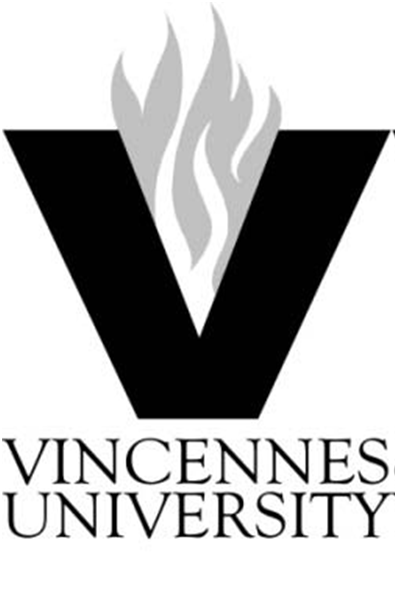 Student HandbookTable of ContentsWELCOME!The Faculty assembled this "STUDENT HANDBOOK" in an effort to assist you in gaining important information relative to your status in the Vincennes University Physical Therapist Assistant (PTA) Program. The following is not all-inclusive; but rather a summary of those issues most relevant to Physical Therapist Assisting students. Other sources of information such as the University Catalog and the University Student Handbook are also available.Vincennes University is accredited by The North Central Association of Colleges and Schools, 30 North LaSalle Street, Suite 2400, Chicago, IL 60602.

Vincennes University initiated the Physical Therapist Assistant Program in 1972.    
The Physical Therapist Assistant Program  at Vincennes University is accredited by the Commission on Accreditation in Physical Therapy Education (CAPTE), 1111 North Fairfax Street, Alexandria, Virginia, 22314, phone:  703-706-3245; Email:  accreditatation@apta.org; website:   www.capteonline.org.    It is our hope that your time in the PTA Program will be rewarding and successful. Your motivation and efforts will be readily supported by Vincennes University and the Program Faculty.  Having chosen a career in the health care profession, you must assume the ethics and responsibilities associated with the profession.  The faculty and staff welcome you and look forward to helping you achieve your goal of becoming a PTA.  Natalie P. Graves, PT, DPT
Chair, Physical Therapist Assistant ProgramPhone: (812) 888-4414Fax:  (812) 888-4550Email:   ngraves@vinu.eduDivision Office:  (812) 888-4243
Physical Therapist Assistant Program Overview Physical Therapist Assistant (PTA)
Upon successful completion of this program, graduates are eligible to take the National PTA Exam to become certified physical therapist assistants.  The aim of the program is to prepare graduates to work under the supervision of licensed physical therapists in a variety of settings, including:  hospitals, rehabilitation centers, sports medicine clinics, nursing homes, extended care units, home health agencies, and school systems.  Transportation, housing and meals during clinical affiliations are the students’ responsibility.Typical physical functions required of the Physical Therapist Assistant may include:Uses auditory, tactile, and visual senses to collect data regarding patient status and to provide patient intervention (e.g. auditory cures to hear breath sounds, take blood pressure measurements; tactile cues to monitor pulse, feel muscle contraction; visual cues to inspect skin, report postural/gait pattern) Applies standard and/or transmission precautions regularly in the classroom and clinic e.g. regular handwashing, applies mask, gown, and gloves without the assistance of another individualCoordinates verbal and manual activities with gross motor actions (For example:   move the sound head of an ultrasound machine while turning up intensity and verbally communicate with the patient; or assist the patient with movement and give directions with the correct timing to complete the activity).  Uses hands repetitively with simple grasp and frequently uses a firm grip and manual dexterity skillsPushes or pulls equipment or devicesLifts 50 pounds to waist levelProvides sufficient support to safely assist patients/classmates when they are moving from sitting to standing positions or from one surface to another (e.g. chair to bed).Provides sufficient support to patients/classmates to safely assist with standing or walking activitiesQuickly and coordinately moves from one position to another, e.g. squats, kneels, bends, stands, reaches above shoulders, etc. Balances self and/or patient, as patient requires assist during treatment sessionsTypical mental functions required of the Physical Therapist Assistant may include:Attentively listens to patientsControls verbal and nonverbal behaviors when communicating with othersAccurately self assesses own strengths and weaknessesModifies behaviors after receiving corrective feedbackTakes responsibility for own actions/does not blame others for situations and behaviorsBehaves honestly and truthfullyConcentrates on task at hand for extended periods of timeUtilizes problem-solving skills to meet needs of situationManages stress of an intensive training program in preparation for clinical situationsManages stress of heavy academic demandsCopes with fast paced clinical situations and psychosocial responses of patients with disabilities Program Mission Statement
The mission of the Vincennes University Physical Therapist Assistant Program is to provide excellent and innovative educational approaches for the acquisition of knowledge, skills, and experience necessary to become a physical therapist assistant in the work field under the supervision of a physical therapist.   The program is committed to the development of health care practitioners who are dedicated to meeting the safe, ethical, and legal practices of physical therapy for the benefit of patients and families within the communities we serve, and who appreciate racial, social, and cultural diversity.  The program is further dedicated to offer student centered learning opportunities with a variety of individual and collaborative activities to build skills for a successful career, lifelong learning, and personal enrichment.  
Program Philosophy    The Physical Therapist Assistant Program, as in integral part of Vincennes University, reflects the stated mission of the University. The faculty accepts the responsibility of providing the opportunity for selected individuals to receive an Associate of Science Degree, to be eligible to sit for the National Physical Therapist Assistant Examination (NPTAE) and to function as physical therapist assistants, thereby meeting the needs of the community and the discipline of physical therapy.  

The faculty believes that both general education and physical therapist assistant courses are vital to stimulate the graduate to function with intellectual, social, and technical competency in our rapidly changing environment. We believe that the certified physical therapist assistant has an important role to perform in the administration of selected physical therapy treatments, under the supervision of licensed physical therapists.

It is recognized that the faculty has a responsibility to the student to provide positive reinforcement, guide learning experiences, stimulate the student to develop his learning potential, act as a resource person, and provide a setting whereby the student has freedom to think and challenge ideas. Program faculty believe that students have various learning abilities, thus varied opportunities to assimilate theories and skills are available so as to allow the student to progress within his/her particular mode of learning. Students are expected to assume responsibility for their own learning and to seek additional assistance and guidance as necessary.

The  Faculty believe that collaboration with clinical agencies, the  Advisory Committee, campus personnel, and other Health Sciences faculty is necessary for positive student outcomes.  The  faculty will strive to foster positive relationships through responsive communication with these partners.

Continuing education after graduation is recognized as of utmost importance. Only through continued education can the graduate physical therapist assistant be prepared to meet the challenge of a rapidly changing environment.

Association with appropriate organizations, namely The American Physical Therapy Association (APTA), is recognized as one means by which the graduate can remain updated and progressive. The faculty of Vincennes University's Physical Therapist Assistant Program continuously strive to impress upon future graduates the importance of fulfilling their role in an ethical and patient oriented manner.
Program GoalsUpon completion of the Physical Therapist Assistant Program, the graduate will:
Be able to safely and competently function as a Physical Therapist Assistant, under the direction of a Physical Therapist, abiding by ethical standards as established by the American Physical Therapy Association (APTA).Effectively convert the knowledge and skills gained within the  program to successful completion of the NPTAE, and to employment situations.Seek out opportunities to continue professional and personal development for ongoing improvement of skills related to the delivery of Physical Therapy services.Program OuTCOMESCommunicate effectively with use of verbal, non-verbal, and written information with patients, families, physical therapists, and other health care personnel in a manner that reflects sensitivity and appreciation for racial, social, and cultural diversity.

Provide safe and competent physical therapy interventions, as directed by the Physical Therapist and established within the plan of care, to minimize risk to patient, self, and others, and to maximize physical therapy outcomes.

Demonstrate clinical problem solving skills by appropriately adjusting interventions within the plan of care, established by the Physical Therapist, working collaboratively with other health care providers, and understanding when the clinical situation exceeds the Physical Therapist Assistant’s scope of practice.

Perform physical therapy services within the guidelines of the APTA’s Code of Ethics, the restrictions established by the State regulatory agency, and in a fiscally responsible manner.

 Perform competent data collection techniques as outlined in the plan of care, established by the supervising Physical Therapist, and report findings through accurate, timely and legible documentation, as well as reporting changes to the supervising physical therapist.  

Educate patients, support personnel, and others effectively through use of individualized methods and various resources to enhance physical therapy related outcomes.

Participate in lifelong learning and professional development based on self-assessment, performance appraisals, and demonstration of behaviors which reflect conduct expectations as outlined by the Standards of Ethical Conduct for the PTA.Program Curriculum

The curriculum for Vincennes University's Physical Therapist Assistant Program consists of both general education and technical course work. This integration is meant to provide the student with opportunities to develop social, intellectual,  and technical competencies. Courses such as English and Speech serve to facilitate effective oral and written communication, while the social/psychological sciences serve to better prepare the student for interpersonal relationships.The curriculum's technical content consists of seven physical therapist assisting courses presented in a sequential fashion, with each course serving as an extension of the previous one. Beginning with an introduction to the discipline, the curriculum progresses in orderly fashion through the many principles and skills of physical therapist assisting. Basic concepts and procedures are progressively complimented by more advanced ones until all technical areas have been covered by the end of the student's third semester. So as to integrate lecture and laboratory learning with the practical environment, students spend an increasing number of hours in full-time clinical internships.  Completion of the first academic year of classroom study is reinforced through 200 full-time clinical affiliation hours during the summer.  Following completion of the second year, Fall semester, the student again reinforces classroom study with a total of 480 hours of full-time internship.  Affiliation assignments include three (3) different facilities where the student functions under the direct supervision of licensed physical therapists and/or physical therapist assistants. The student is afforded the opportunity to work with a variety of patients and is exposed to the duties and responsibilities of a full-time physical therapist assistant. Upon completion of the student's final affiliation he/she returns to campus for the remaining three weeks of the Spring semester. During this final period of study the student presents in-depth studies relating to his/her affiliation experiences. In a sense, the student utilizes the seminar/discussion atmosphere to summarize the past two years of study, and to make final preparation to enter the employment environment.It is believed that the nature of the Physical Therapist Assistant Program's curriculum is orderly, and designed to produce graduates who will act responsibly and capably in their private and career lives.Recommended Sequence of Courses(This sequence assumes any necessary developmental requirements have been met.)The above curriculum outline is illustrative of a typical course sequence. An individual student's academic course sequence may differ due to his/her particular background but most students will progress through the sequence outlined. Regardless of prior academic background, students must complete the PTA course in sequence and it will take four semesters plus one summer session to complete the program requirements. 
Course Descriptions 
PTAS 105 Pathophysiology for the Physical Therapist Assistant 3 hrs (Sem I)
Presents pathophysiology which includes the study of disease processes and other disorders commonly encountered in physical therapy including etiology, risk factors, clinical manifestations, prevention, and physical therapy interventions. Disorders covered will include those related to the musculoskeletal, neuromuscular, cardiopulmonary and integumentary systems. 3 lecture hours.
Prerequisite(s): Admission to the Physical Therapist Assistant Program.PTAS 110 Physical Therapist Assisting I 5 hrs (Sem I)
Presents history, philosophy, and ethical relationship of physical therapy. Reviews concept of rehabilitation, an overview of the medical spectrum, the concepts of health and disease, conditions common to physical therapy, and development of programs in physical therapist assisting. First of a four-semester sequence into physical and physiological principles and techniques of physical therapy which includes the study of movement, living subject anatomy, vital signs, selected emergency procedures, body mechanics, patient handling, preparation for treatment, massage, and basic therapeutic exercise and ambulation training. 3 lecture hours, 6 laboratory hours.
Prerequisite(s): Admission to the Physical Therapist Assisting Program.PTAS 120 Physical Therapist Assisting II 6 hrs (Sem II)
The second of a four-semester sequence inter-relates medical, legal, and ethical considerations as applied to documentation and communication within the health field. Physiological, pathological, and safety implications are applied to use of modalities; deep and superficial heating, cooling, electrical treatments for pain control and for muscle contraction, ultrasound, edema control, and hydrotherapy. Techniques are learned for wound healing, vascular and cardiac disorders, and selected spinal disorders. 3 lecture hours, 9 laboratory hours.  Prerequisite(s): A grade of C or better in PTAS 110 , BIOL 111 , and BIOL 111L  .PTAS 130 Clinical Education I 5 hrs (Summer)
This five week, full-time clinical course is designed to reinforce and relate lecture/lab experiences to the clinical environment. Students practice clinical skills and further develop competence as a medical team member. Requires close coordination between students, clinical supervisor, and course coordinator. 200 clinical hours.  Prerequisite(s): A grade of C or better in PTAS 120 , BIOL 112 , BIOL 112L , and PFWL 115 .PTAS 210 Physical Therapist Assisting III 8 hrs (Sem I)
The third of a four-semester sequence places emphasis on implementation of treatment plans as designed by the Physical Therapist. Kinesiology, muscle imbalance, arthrologic and myologic dysfunctional considerations are applied to musculoskeletal pathologies and pain syndromes especially as related to aging, industrial physical therapy, joint disorders, autoimmune disorders, labyrinthine dysfunction, postural control and gait, amputations and use of prosthetic and orthotic devices. Various treatment approaches are covered for central and peripheral neurological disorders. Social, economic, psychologic situations are considered in relation to those treatments. 5 lecture hours, 9 laboratory hours.  Prerequisite(s): A grade of C or better in PTAS 130  and PSYC 142 ; a grade of C or better or concurrent enrollment in SOCL 151  or PSYC 201 ; and a grade of C or better or concurrent enrollment in ENGL 102 .PTAS 224 Clinical Education II 5 hrs (Sem II)
During this six-week, full-time clinical course the student affiliates at a clinical site different than previously exposed to. This course continues to relate and expand upon previous academic/ clinical experiences. Students practice clinical skills and further develop competence as a medical team member. Requires close coordination between students, clinical supervisor and course coordinator. 240 clinical hours. Prerequisite(s): A grade of C or better in PTAS 210 . Corequisite(s): PTAS 225  and PTAS 230 .PTAS 225 Clinical Education III 5 hrs (Sem II)
During this final, six-week, full-time clinical course, students affiliate at a clinical site different than previously exposed to. Requires close communication between students, clinical supervisor, and course coordinator. 240 clinical hours.  Corequisite(s): PTAS 224  and PTAS 230.PTAS 230 Seminar in Physical Therapist Assisting 3 hrs (Sem II)
In-depth follow-up to students’ clinical experiences beginning fourteenth week through end of semester. Student presentations in a seminar atmosphere of major paper/case studies on patients treated during prior twelve-week clinical period. Discusses rationale for treatment in view of diagnosis and associated patient problems. Offers direction to where and how to find employment as well as what to look for in employment. Presents intensive review of all theoretical and technical material prior to graduation from the program. 15 class hours per week for last three weeks of semester.  Reading, Writing and Speaking Intensive Course.  Corequisite(s): PTAS 224  and PTAS 225 .
Disabilities Services Policy
The Office of Disability Services reviews requests and determines appropriate accommodations for students with disabilities.  Students with psychological, physical, sensory, communicative, and/or learning disabilities should seek out this office as soon as possible after admission to VU if they require academic accommodations.  The student will be required to provide copies of medical or psychometric evaluations that document the presence of a disability and the impact of the disability on the student's level of functioning.  The Office of Disability Services also coordinates the availability of assistive technology at various campus locations to provide accessible classroom materials and equipment.  Vincennes University complies with the requirements set forth by the Americans with Disabilities Act (ADA) and Section 504 of the Rehabilitation Act to assure the rights of individuals with disabilities to fair, non-discriminatory treatment.  The Office of Disability Services is located at Welsh Administration Building, Room 134 .  The phone number is 812-888-4501.  Specific procedures for requesting an accommodation for a disability may be found at the Office of Disability Services website at http://www.vinu.edu/cms/opencms/student_services/disability_services/.  Students that will be requesting accommodations should view the Disability Services website for documentation requirements.Non-discrimination statement 
Vincennes University does not discriminate based on race, religion, color, national origin or ancestry, age, sex, sexual orientation, or handicap or against disabled veterans and veterans of the Vietnam Era, or other non-merit factors in its employment or educational programs or activities. Any person who believes that such discrimination has occurred in this institution should contact the Affirmative Action Officer of Vincennes University:  1002 North First Street, Welsh Administration Building, Vincennes, Indiana 47591, 812-888-5848. The AAO also hears concerns when a person believes himself or herself to be a victim of discrimination under Title IX, Section 504 and the ADA. Campus Safety
The mission of the Vincennes University Department of Police and Safety is to provide a safe and secure campus for all individuals at VU. To achieve this mission, we will respect and safeguard the dignity and rights of all individuals.The Vincennes University Police offers the following police services:Enforcement of Federal, State and Local lawsEnforcement of University policiesCriminal InvestigationsVehicle crash investigationsEmergency medical assistance (First Responder)Traffic regulations and controlVehicle, Bike, and Foot Patrol of University propertyCrime prevention and awareness program We believe that all members of the Vincennes University community should feel safe while on campus. Therefore, the Vincennes University Police Department provides escorts for individuals who have legitimate concern about their safety. The Escort Service is provided for your safety while walking on campus. Please call 5555 (on campus phones) and an escort can be summoned to your location and will accompany you to your on-campus destination.Please contact us for your police service needs. If we are unable to assist you, we will provide you with a referral to an appropriate agency.If you have any questions, University Police can be reached at:Vincennes University
Campus Police SIB 57
1002 North First Street
Vincennes, IN  47591

Phone Number: 812-888-5555, if calling from campus, dial 5555.Student Responsibilities Students in the  Program are expected to demonstrate interest, ability, and aptitude for responsibilities in physical therapy.  Disregard for patients’ or other persons’ welfare, disinterest in studies as shown by frequent tardiness or unexcused absence, failure to cooperate in class/clinic assignments and discussion, and dishonesty in written assignments or examinations are examples of behaviors that may be interpreted as lack of interest.  Any student showing lack of interest or exhibiting behaviors that may be judged unsatisfactory conduct may be dismissed from the program.  Lecture Responsibilities

 Students are expected to exhibit professional, legal, and ethical behavior at all times including: during lecture, laboratory, and clinical experiences.  Professional behavior may include but are not limited to the following:

 ●Shows initiative●Treats others with positive regard/respect●Exhibits sensitivity to individual differences●Adheres to APTA Standards of Ethical Conduct for the Physical Therapist Assistant   ●Seeks guidance as necessary to address limitations●Accepts constructive feedback from faculty, students, and other PTA related personnel without 
   defensiveness● Attend and be punctual for lecture, lab, and clinical.
●Abide by the Electronic Devices Policies (see page 21 of the Student Handbook).   	●Refrain from improper language use, disorderly conduct 	Lab Responsibilities The student is responsible for the following: 

● Each student must wear their PTA student name tag in order to take competency check offs.  Name tags will be provided by the program. Failure to wear your name tag will result in an automatic failure on the competency. A fee for a replacement tag may be incurred by the student. 
●During lab activities students,  may be required to wear patient gowns, shorts, and halter tops.  Exposure  of body parts with appropriate draping is necessary during some lab sessions.  Any student who cannot participate in a laboratory activity for any reason is required to notify the lab instructor.●The PTA Lab may not be used outside of lab/lecture time unless a PTA faculty member or Lab Assistant is present and permission has been granted by the PTA Chairperson.   ●Abide by all PTA and University Policies (refer to lecture responsibilities) 

●Agree to the following (student lab authorization)
 As part of laboratory experiences, it will be necessary to wear shorts, sports bras, and tank tops.  To gain experiences similar to that of patients, draping with sheets may be needed during practice treatments with other students.  Please be aware that members of both sexes will perform therapy procedures on each other.  You will need to expose body parts, but that it will be done in a discreet manner.  You agree to ensure the privacy and dignity of other students.Practice of therapy procedures involves some risk of burns and other physical injury.  Instructors, other students, and guest presenters will routinely perform such therapy procedures under the supervision of the program instructors.  You agree to preserve the safety of yourself and other students during program activities.You will be required to participate in field trips to local health care facilities.  You may be required to attend educational experiences outside of your regular class times, including evenings and weekends. You must provide for your own safety, including transportation.  You are responsible for respecting the safety and dignity of other students and patients during these trips.You authorize the reproduction, sale, copyright, exhibition, broadcast and/or distribution of any photographic, videotaping,  and sound recordings that may be taken for university and program promotional and instructional purposes.You will be given instruction in patient confidentiality, body substance isolation, and patient's rights.  You are expected to abide by the guidelines presented.If any students feel that they cannot meet any part of the requirements of the PTA Program due to 
 	religious, ethnical, or cultural beliefs, they should see the Program Chair immediately regarding their 
 	concerns.    Clinical Responsibilities Clinical faculty consist of the Academic Coordinator of Clinical Education (ACCE), the Center Coordinator of Clinical Education (CCCE), and a Clinical Instructor (CI).    The student is responsible for the following during each clinical experience:

●Contact the clinical agency to obtain information regarding orientation, clinical  agency procedures and 
   policies prior to arriving for clinical assignment
●Provide own transportation, food, and necessary lodging costs

●Wear appropriate professional attire, with name tag at all times during clinical assignment
●Behave in an ethical and professional manner

●Identify yourself as a VU  student to patients and inform patients of their right to refuse treatment by a student   

●Have appropriate CPR certification and be able to provide proof of certification
 (see information 	under CPR Requirements) 

●Have appropriate Immunization records on file at the castlebranch.com and be able to provide proof to the clinical agency upon their request

●Provide a copy of the student’s criminal history report upon the request  of the clinical agency
(see information under Criminal History Requirements)●Comply with drug screening upon request of the clinical agency●Abide by University and/or affiliation policies and guidelines
●University approved liability insurance is purchased for students through a lab fee  
●Preserve the privacy, dignity, and safety of persons whom they associate with in their role as a PTA student

●If a problem arises at the clinical site, the student is to notify the clinical instructor and the ACCE immediately●Although health insurance is not required, it is strongly recommended. Students will potentially be exposed to high risk situations which may include exposure to chemicals, infectious disease,  and bloodborne pathogens. In the event of accidental exposure, students are responsible for any costs related to required testing ACCEPTABLE STUDENT clinical APPEARANCE 
Acceptable dress and behavior is expected during all aspects of the educational program. Clinical uniform shall be: white lab coat (as required by clinical facility), professional shirt/blouse, professional slacks and appropriate clean shoes; identification badge must be worn.   Some facilities may provide an additional name badge for student use.  Students must wear the name badge that is requested by the clinical agency.  If no preference is indicated by the agency, the Vincennes University identification badge should be worn.   ●Cleanliness and neatness of the uniform shall be expected at all times●Students must be clean, neat and well-groomed during all clinical activities●Cologne or perfume is not acceptable in the clinical area 
●Students must abide by the agency/University policy regarding smoking areas.  Students are not to smoke in the clinical facilities / agencies or during the hours of clinical assignments.●Minimal application of cosmetics is acceptable in clinical area●Jewelry must be limited to a watch and wedding band (or similar ring) for female and male students; 
 	small pierced earrings are acceptable are acceptable for females students.  Male students are advised to 
 	refrain from wearing earrings●While we recognize an individual’s right to express his/her individuality, it also recognizes that body piercing and body art are not acceptable professional presentation in the medical environment.  Body art is not to be visible in the lecture, lab, or clinical setting.  Student with visible body art are expected to have appropriate covering of all body art.   Visible body piercing is limited to two conservative earrings per ear.    All other visible body piercing, including tongue piercing is prohibited.  Some clinical sites may require that you remove all non-visible body piercing such as a belly button piercing  
●The final determination of dress and/or behavior in the clinical area rests with the policies of the respective clinical facility; the student must abide by these policiesUNACCEPTABLE OCCURANCESAn atmosphere of professionalism  is expected of each student in all PTA program settings, including lecture, laboratory, and clinical education settings.  The APTA has endorsed core values for the physical therapist assistant including: AltruismCaring and ComparisonContinuing CompetenceDutyIntegrityPT/PTA CollaborationDutyIntegrityResponsibilitySocial ResponsibilityIt is the faculty’s goal to prepare students for clinical practice in all areas, including professionalism. Therefore, students who are acting outside the boundaries of professional behavior will receive an unacceptable occurrence.  An unacceptable occurrence may be issued by the faculty, lab assistant, and/or clinical faculty.  A student may receive 3 unacceptable occurrences throughout the 5 semesters in any setting (lecture, lab, clinical) and will be given verbal counselling following each occurrence.  Any student who receives a 4th unacceptable occurrence will be dismissed from the program and shall receive a grade of “F” for the course.  The number of unacceptable occurrences is cumulative throughout the program.  Examples include, but not limited to:Breach of any of the APTA core valuesInappropriate displays of negative emotions, such as anger and frustrationTardinessDisplays of unsafe behavior to self and othersUse of profanityFailure to turn in an assignmentInappropriate  use of electronic devicesViolation of patient privacyActing in an untrustworthy or unethical mannerShowing lack of respect toward other Clinical Education The purpose of clinical education is to provide opportunities for students to apply and refine what they have learned in the classroom. With supervision and assistance from a physical therapist/physical therapist assistant clinical instructor, students will work directly with patients, their families, and other members of the health care team in a variety of clinical settings. Each clinical course will require more independence in patient care, communications and decision-making than the course before. By the end of the final clinical course, students will be functioning as an entry level physical therapist assistant.
The Academic Coordinator of Clinical Education (ACCE) and the student will discuss clinical placement prior to assignment.  Final determination of clinical placement is established by the ACCE. Costs associated with clinical are the responsibility of the student, such as travel, lodging, food. Clinical education consists of 40 hours per week for 5-6 weeks. Students are expected to follow the clinical instructor’s work schedule.      The PTA program at Vincennes University includes 680 hours of clinical education. We are appreciative of the following facilities for cooperating in the education of our physical therapist assistant students. Please note this list is subject to change.   Students are expected to attend clinical as assigned by the ACCE.  Failure to complete a clinical as assigned (including assigned dates) or withdrawal from a clinical rotation will result in immediate dismissal from the PTA Program.      Clinical Incidents If an accidental injury occurs in lab or at the clinical site, such as sustaining a needle stick or a physical injury, the procedures of the clinical agency should be followed.  

Standard procedure would include:
●Report the injury immediately to the academic or clinical instructor 	●Thoroughly wash the area and apply antiseptic. 	●Some clinicals may have you go to their Emergency Room, depending on how severe the injury and/or 
 	the policy●Report this to the program instructor as soon as possible and obtain a copy of the incident report from the clinical●The hospital/clinic may ask the patient for permission to obtain an HIV test or other blood tests●All costs incurred which the hospital does not cover are the responsibility of the student
●It may be necessary to complete an incident form at both the clinical agency and the University  
Immunization/CPR Requirements
Students enrolled in the Physical Therapist Assistant Program are required to have CPR Certification in one on the following levels:   Professional Rescuer Level through the American Red Cross or Healthcare Provider Level through the American Heart Association.   A copy of the student’s CPR certification card must be present to the CCCE prior to beginning the program.   The clinical agency may request a copy of the student’s CPR certification card.   Students must be able to provide proof of CPR certification upon the request of the agency.   

Immunization records must be uploaded to castlebranch.com per the pre-admission guidelines you received prior to entering the program.  Upon the request of the clinical agency, the student must provide a copy of immunization records.
Substance Abuse Policy
To protect the safety of other students and patients drug and alcohol abuse is strictly prohibited.    students are expected to remain drug free and in appropriate physical condition for the learning and care-giving environment.  A student who is under the influence, or has abused, either separately or in combination: alcohol, over-the-counter medication, illegal drugs, prescribed medications, inhalants, or synthetic designer drugs becomes an individual at risk for harming others and themselves.

"Reasonable suspicion" is a belief based on objective facts sufficient to lead a prudent person to suspect that a student is under the influence of alcohol and/or drugs in a manner that the students' ability to perform satisfactorily is reduced.  All students are subject to an alcohol and/or drug test whenever a supervisor has a reasonable suspicion that the student is under the influence of alcohol and/or drugs while at clinical. The instructors' observations of any suspected physical or behavioral manifestation of alcohol and/or drug use will determine reasonable suspicion.  Examples may include, but not limited to:Drug count discrepancy Extreme and rapid mood swingsOdors of alcohol on the breath or the bodySlurred speechDilated or pinpoint pupils or reddened eyesSleeping on dutyExcessive absence or tardinessFrequent disappearance from the unit	Changes in physical appearance, which may include personal grooming, weight loss,  tremors, 
 diaphoresisAll drug and alcohol testing will be done at the student’s expense.     Criminal History Policy The Vincennes University PTA Program participates in clinical experiences at several health care facilities.  It is the policy of our clinical affiliates that all students enrolled in the PTA Program provide a criminal history report as you will be working with patients of various degrees of health and age.  The fee for this report is the student’s responsibility and must be obtained from an organization approved by the PTA Program. Information on how to obtain a criminal history report will be provided by the PTA Program.If you have ever been convicted of a criminal offense, either misdemeanor or felony, you may be prohibited by our clinical affiliates in participating in the clinical experience.  If the clinical site policy will not allow the student to enter their facility, the student will not be able to meet the requirements of the PTA Program and will be subsequently dismissed from the program.  A prior conviction or prior criminal activity will not automatically bar the applicant from admission to the Physical Therapist Assistant Program.  The applicant may be asked to  provide a detailed explanation of the convictions.  The Admissions Committee will review the case and make a determination as to whether the prior criminal activity makes the applicant unsuitable for practice or unlikely to be licensed at the completion of the applicant’s education. All admissions are pending review of the applicant’s criminal history report.  Vincennes University does not guarantee students clinical placement  or eligibility to take the NPTAE for graduates if there is ANY type of criminal history.PRIVACY EDUCATION –HEALTH INFORMATION PRIVACY AND ACCOUNTABILITY ACT (HIPAA)Policy:Students must demonstrate comprehension of the Health Insurance Portability and Accountability Act (HIPAA) prior to participation in any off-campus experiential learning activity or clinical course..This shall include but is not limited to:Not discussing any patient or any information pertaining to any patient with anyone (including your family) who is not directly working with said patient.

Not discussing any patient or any information pertaining to any patient in any place where it can be overheard by anyone not directly working with said patient, especially other patients.

Not mentioning any patient’s name of admitting, directly or indirectly, that any person named is a patient, except to those authorized to have this information.

Not describing any behavior which you have observed or learned through your relationship as a student at any agency, except to those authorized to have this information.Not removing medical records from authorized areas at any time.  Duplication with proper authorization from the facility is strictly prohibited.  

Not reading any chart that does not belong to the assigned patient(s).Failure to comply with the confidentiality policy will result in immediate dismissal from the Physical Therapist Assistant Program.AttendancePrompt attendance is required for all Physical Therapist Assisting lectures, laboratories, and clinicals. If circumstances preclude attendance it is the student's responsibility to notify the course instructor. In cases where a clinical assignment cannot be met, it is the student's responsibility to notify the clinical facility supervisor and then the Program Chairperson/ACCE.  Failure to notify the clinic and the program may result in failure of the clinical education course. Students will make every attempt to make up all days missed, although they may miss up to a total of two days in PTAS 130, PTAS 224, and PTAS 225 without penalty.  Make-up time is scheduled at the discretion of the clinical facility and with the approval of the ACCE.  Extenuating and unusual circumstances will be reviewed by the ACCE and the decision of the course of action will be made by the ACCE. Faculty will adhere to the attendance policy as listed in the Vincennes University Handbook.If class is missed, the student is responsible for obtaining all material presented, including handouts, lecture notes, etc.Because the content covered in each class is extensive, instructors cannot repeat or review material for students who have missed a class.    If a student is not in attendance when a quiz or exam is given, they may receive a 0 for the exam/quiz unless they made previous arrangements with the instructor.   Academic Dishonesty PolicyAcademic dishonest includes plagiarism, cheating, submitting another person’s material as one’s own, or doing work for which another person will receive academic credit.  The benchmarks of any great college are directly related to standards of academic endeavor on the part of both teacher and student.  It is in this relationship that truth and honesty are recognized as fundamental to a university community.  The University expects students to adhere to these principles and in so doing to foster the ideals for which the University was founded.  Put simply, this means that the student will do his/her own academic work.For violations under this section, the Professor will notify the Department Chairperson and the College Dean in writing of the circumstances if any punitive action is taken.  The student shall have the right of appeal of the professor’s decision per the Student Grievance Policy.  The alternatives for action by the professor may include, but are not limited to, failing the grade of the assignment, or the course, or the withdrawal from the course.  The student will also be referred to the Dean of Students, who will determine appropriate disciplinary action in accordance with Vincennes University Policy.Grading PolicyCourse grade is based on satisfactory performance in all lecture, labs, and clinicals.  The student must achieve a final grade of “C” or better as a prerequisite to the next course.   GRADING SCALE95-100  A92-94    A-
89-91    B+
86-88    B
84-85    B-
82-83    C+
78-81    C
70-77    D Examination PolicyStudents that receive a grade of less than “C” on an exam are responsible for contracting the instructor for an appointment within one week after receiving examination results.  Examinations are the property of the Vincennes University PTA Program and will be retained by the Program.MISSED EXAMINATIONS
 	Students must do the following:Call the instructor PRIOR to missing the examCall the instructor to arrange for a makeup time.Make up examinations may consist of essay, verbal, written, or any combination of questions.   Failure to take an exam by the scheduled make up time will result in a grade of “zero.”  There is an automatic deduction of 5 points per day if an examination is taken on a day other than the scheduled class/exam time.If an examination is missed, students must make up the exam within 3 days.  Failure to take the makeup exam at the arranged time without prior arrangement with the instructor will result in an additional loss of 5 points per day.  If a student is not in attendance when a quiz or exam is given, they may receive a 0 for the exam/quiz unless previous arrangements were made with the instructor.   COMPETENCY CHECK-OFFS and PRACTICAL EXAMS POLICY Students will schedule an appointment with the faculty and/or the lab assistant to perform the competency check-offs. The PTA core faculty are responsible for the development and implementation of the competency check-offs and practical exams to ensure safety and study readiness prior to engaging in clinical experiences.  The student must receive a score of 78% or better to pass the exam. If a student passes the competency on the first attempt, he/she will receive 2 points. If he/she passes on the second attempt, they will receive 1 point. Prior to a third attempt, the student must meet with the faculty member to remediate the material prior to scheduling the third competency check-off attempt. If the student fails the same competency a third time, the student must either drop the course or receive a failing grade for the course. In either case, students may not continue in the program. All scheduled competencies must be successfully completed prior to clinical affiliations.  Critical Elements on individual competency check- offs are denoted with an astrict (*). The PTA core faculty have determined what constitutes a critical element related to patient safety.   Failure to perform a critical element will result in an automatic failure of the competency.    Competency check offs will be scheduled with the PTA Lab Assistant OUTSIDE of regularly scheduled lab times. Therefore, missing a scheduled appointment will be considered a failed attempt.  Students are required to wear their PTA name tag in order to be eligible to take a competency.  Failure to wear your name tag during a scheduled competency will result in an automatic failure for that competency.   Lab practical exams will be given during lab time.   Each of them must be completed with a 78% or higher in order for the student to receive a passing grade.   If a student passes the exam on the first attempt, she/he will receive 10 points. If she/he passes on the second attempt, they will receive 5 points. Prior to a third attempt, the student must meet with the faculty member to remediate the material prior to scheduling the third attempt. If the student fails the same exam a third time, the student must either drop the course or receive a failing grade for the course. In either case, students may not continue in the program. All exams must be successfully completed prior to clinical affiliations.  Critical Elements on individual competency check- offs are denoted with an astrict (*).   Failure to perform a critical element will result in an automatic failure of the competency.    Readmission Policy
Students receiving a course grade less than a “C” in any PTA course or support course must withdraw from the program.    
Students receiving a grade of “F” in any PTA course are not eligible to reapply for the program.
Students meeting requirements may be readmitted one time only to the PTA Program.    If a student withdraws or in unsuccessful in the second attempt, the student is not eligible for readmission to the PTA Program.
Students that fail a PTA required competency three times will be withdrawn from the program and are not eligible to apply for readmission.
Students dismissed from the program due to attendance, behavioral, or any other reason deemed by faculty, are not eligible to apply for readmission.   
Students seeking readmission must apply through the Vincennes University Admissions Office.   Applicants must meet all criteria and will be considered in relationship with all other qualified PTA applicants; therefore, readmission applicants are not given preference over other qualified applicants.  
Students readmitted to the PTA Program must begin the Program at the PTAS 110 level.  No credit is given for previous PTA courses completed, regardless of the grade received for that course.   
Students granted readmission must meet the PTA Program Standards for Progression and Graduation throughout the second admission.   Standards for Progression and GraduationIn order to progress through the program to graduation, students must:Successfully complete all required science courses sequentially as outlined on the curriculum page.Successfully complete Anatomy and Physiology I, Anatomy and Physiology II, Medical Terminology for Allied Health and by the end of Semester II.   Successfully complete all other non-PTA courses required in the curriculum prior to the end of Semester IV.  Achieve a minimum grade of C in all required courses and maintain a grade point average (GPA) of 2.0 each semester. Note:   Failure to meet the above requirements will result in withdrawal from the program.Dismissal from the PTA Program
A student may be subject to dismissal from the PTA Program and/or denied readmission for the following:

1.  	Acts in a manner that faculty evaluate as being a breach of safety, confidentiality, legality or 
 	accountability.
2.	Violates physical therapy practice standards.

3. 	Falsifies records.

4.  	Fails to maintain a grade of C in required PTA courses and minimum GPA of 2.0 each semester.

5.	Receives a failing grade in clinical or fails a required competency three times

6. 	Fails to produce documents required by the PTA Program by deadlines established by the 
 	Program.

7. 	Violates the Academic Dishonesty polices, the Code of Student Conduct, or the Drug and Alcohol 
 	policies. 

8	Fails to follow policies, professional and legal rules and regulations or ethical principles under 
 	which the PTA Program and its affiliated clinical agencies operate.

Students may be dismissed for other reasons than those listed above. Dismissal from the PTA Program is permanent and students are not eligible to apply for readmission.   
Academic Advising/CounselingYou will be assigned a faculty advisor who is a member of the Physical Therapist Assistant Program. He/she will be available to discuss academic and career progress/ plans. It should be recognized that it is ultimately the student's responsibility to determine and meet the graduation requirements. Personal counseling is available through the College's Professional Counseling staff, although your faculty advisor or Program Chairman will be happy to assist as possible.Grievance ProceduresIf students have grievances involving University professors or staff members, they are to process such grievances through the University administrative structure.  The student should first discuss any grievance thoroughly with the professor or staff member. If the grievance is not resolved, the student should discuss such with the faculty or staff member's immediate supervisor. Any unresolved grievances can be processed through the administrative structure to the President, if necessary.The resolution of student grievances will be transmitted to the student and through the administrative structure to all involved parties.The student should meet with and discuss the matter thoroughly with the professor or staff member attempting to reach resolution immediately, but no later than 30 calendar days after the incident(s) has occurred.
If resolution is not achieved and the student wishes to pursue his/her grievance, the grievance must be filed in written form with the direct supervisor of the faculty or staff member. The grievance must be filed within one week after the meeting with the faculty or staff member, subject to the availability of the parties involved.
The supervisor receiving the grievance will do the following within three weeks:A. Inform the faculty or staff of the receipt of the grievance.B Investigate the situation which may include but not be limited to requesting a statement of circumstances relevant to the grievance from the faculty or staff member, a conference with either or both parties, additional documents and other information relevant to the situation.C. The supervisor makes a ruling regarding the grievance within one week after the requested documents are received and conferences concluded. Student Life 39If either party wishes to appeal the ruling, a statement of appeal must be filed 
with the direct supervisor of the person making the previous ruling within one 
week of the postmark of the letter containing the original grievance decision.
The hearing process is repeated with the addition of information from the original 
supervisor.  If the appeal is filed by the faculty or staff, the student will be duly notified.
The grievance may be continued by either party through the administrative 
structure to the President.If a student has a grievance about any incident at a clinical facility, they should contact the CCCE and the ACCE as soon as possible regarding the details of the incident.
Complaints made by parties other than students:
Our community complaint policy is for non-academic complaints only.  If a student wishes to file a grievance or complaint, the student should follow the student grievance policy as outlined in the current Vincennes University catalog or Student Handbook.
A complaint is an expression of concern, criticism, dissatisfaction or frustration with the quality or delivery of a service, policy or procedure, or the conduct of another person.  Any person may file a complaint to the Physical Therapist Assistant Program regarding the program.   Complaints may include issues relating to admissions policies, inappropriate faculty or student conduct, or any expressed dissatisfaction with actions or policies related to the Physical Therapist Assistant Program.   Complaints may be addressed verbally or via email communication or mailings.   Individuals with a complaint about the Physical Therapist Assistant Program may contact the Program Chair at  (812) 888-4414 or  ngraves@vinu.edu or the Health Sciences and Human Performance Division may be reached at (812) 888-4243.

Written complaints may be mailed to:
Vincennes University Physical Therapist Assistant Program1002 North First Street, Building 14Vincennes, IN  47591Electronic DevicesBeepers/cellular phones are not allowed within the clinical or classroom setting.  If an emergency situation arises, student may be contacted through the department or division office at (812) 888-5090 or (812) 888-4243.  Students causing disruption in class (ringing cell phones, text messaging, etc.) may be asked to leave the classroom or clinical setting by their instructor.   Students may leave their cell phone on vibrate; however, calls are NOT to be answered during class time.     INCLEMENT WEATHER POLICYYou may find out the status of VU classes by listening to radio stations in Knox County and those counties adjacent to Knox; also Evansville, Bloomington, and Bedford radio stations.

WVUT (Cable 12)
Evansville TV Stations
Terre Haute TV Stations

VU Telephone Numbers
1.  (812) 888-7979 
3.  (812) 888-8888 
Copier Use:
 Copies may be made in LRC (library) for a fee. Copiers located in the Health Occupations Building are not for student use and staff cannot make copies for students.    Hazardous Materials: Policy:All hazardous materials will be appropriately marked, their safety data sheets (SDS) will be available in a notebook located near the location where the materials are housed, and will be disposed of properly.Procedures:1. MSDS sheets:a. are located in the PTA laboratory b. include: Alcohol prep padsExpo Cleaner (for dry erase surfaces)Whizzer mat cleaner2 Soiled paraffin is disposed of in the trash.3. In the event of exposure:a. follow guidelines of the SDSb. report incident to the laboratory supervisor who will then report it to Risk Management XXXII. Emergency and Safety: Policy: Individuals will follow the procedures specified in case of earthquake, fire/ explosions, inclement weather, or any emergent need. Students are encouraged to register with the university’s e-text alert system to receive safety information and emergency alert.Procedures:  Individuals will follow emergency procedures as outlined in the Health Sciences Emergency Plan.  A copy of the Plan including the emergency plan, building information, notification procedures, evacuation procedures, and shelter in place is located in the PTA Lab by the door entrance. XXXIII.Student Privacy and Confidentiality:Policy: Vincennes University complies with the Family Educational Rights and Privacy Act (FERPA). Students have the right to limit disclosure of their education records to third parties unless written consent has been given for disclosure. Clinical faculty will be issued a face sheet with the student’s name, address, phone number, and email address prior to the clinical assignment for contact information.  The clinical education faculty have access to the PTAS course syllabi which articulate standards of progression, competency check-offs, and course content. Procedures:1. All permanent physical therapy student records, including medical records, resident in the Office of the Registrar; other student records are maintained in the private offices of faculty members that are locked when unoccupied.2. Confidential conversations with students take place in the private offices of faculty members. Confidential information includes, but is not limited to: a. advising and counseling sessionsb. clinical performancec. gradesd. health statusXXXIV. Standard Precautions: Policy: Students will be educated in  aseptic technique, bloodborne pathogens, and standard precautions prior to engaging in off-campus learning experiences.Procedures:1. Content on standard precautions will be provided to students prior to engaging in clinical experiences. The policies and procedures of Vincennes University may be found in the current University catalog or in the Student Handbook.   A copy of the catalog may be viewed at www.vinu.edu.   
APTA POLICY STATEMENT ON THE EDUCATION AND UTILIZATIONOF THE PHYSICAL THERAPIST ASSISTANTDefinition of the Physical Therapist AssistantThe physical therapist assistant is an educated health care provider who assists the physical therapist in the provision of physical therapy.  The physical therapist assistant is a graduate of a physical therapist assistant associate degree program accredited by an agency recognized by the Secretary of the United States Department of Education or the Council on Post-secondary Accreditation.Utilization of the Physical Therapist AssistantThe physical therapist of record is the person who is directly responsible for the actions of the physical therapist assistant.  The physical therapist assistant may perform physical therapy procedures and related tasks that have been selected and delegated by the supervising physical therapist.  Where permitted by law, the physical therapist assistant may also carry out routine operational functions, including supervision of the physical therapy aide and documentation of treatment progress.  The ability of the physical therapist assistant may modify a specific treatment procedure in accordance with changes in patient status within the scope of the established treatment plan.The physical therapist assistant must work under the direction and supervision of the physical therapist in all practice settings.  When the physical therapist and the physical therapist assistant are not within the same physical setting, the performance of the delegated functions by the physical therapist assistant must be consistent with safe and legal physical therapy practice and shall be predicated on the following factors: complexity and acuity of the patient’s needs; proximity and accessibility to the physical therapist; supervision available in the event of emergencies or critical events; and type of setting in which the service is provided.  When the physical therapist and the physical therapist assistant are not continuously within the same physical setting, greater emphasis in directing the physical therapist assistant must be placed on oral and written reporting.When supervising the physical therapist assistant in any off-site setting, the following requirements must be observed:A qualified physical therapist must be accessible by telecommunications to the physical therapist assistant at all times while the physical therapist assistant is treating patients.The initial visit must be made by a qualified physical therapist for evaluation of the patient and establishment of a plan of care.There must be regularly scheduled and documented conferences with the physical therapist assistant regarding patients, the frequency of which is determined by the needs of the patient and the needs of the physical therapist assistant.In those situations in which a physical therapist assistant is involved in the care of a patient, a supervisory visit by the physical therapist will be made:Upon the physical therapist assistant’s request for a reevaluation, when a change in treatment plan of care is needed, prior to any planned discharge, and in response to a change in the patient’s medical status.At least once a month, or at a higher frequency when established by the physical therapist, in accordance with the needs of the patient.A supervisory visit should include:An on-site re-assessment of the patient.An on-site review of the plan of care with appropriate revision or termination.Assessment and recommendation for utilization of outside resources.STANDARDS OF ETHICAL CONDUCT FOR THE PHYSICAL THERAPIST ASSISTANTHOD 06-00-13-24
(Program 17) [Amended HOD 06-91-06-07; Initial HOD 06-82-04-08] PREAMBLE
This document of the American Physical Therapy Association sets forth standards for the ethical conduct of the physical therapist assistant. All physical therapist assistants are responsible for maintaining high standards of conduct while assisting physical therapists. The physical therapist assistant shall act in the best interest of the patient/client. These standards of conduct shall be binding on all physical therapist assistants. STANDARD 1
A physical therapist assistant shall respect the rights and dignity of all individuals and shall provide compassionate care. STANDARD 2
A physical therapist assistant shall act in a trustworthy manner towards patients/clients. STANDARD 3
A physical therapist assistant shall provide selected physical therapy interventions only under the supervision and direction of a physical therapist. STANDARD 4
A physical therapist assistant shall comply with laws and regulations governing physical therapy. STANDARD 5
A physical therapist assistant shall achieve and maintain competence in the provision of selected physical therapy interventions. STANDARD 6
A physical therapist assistant shall make judgments that are commensurate with their educational and legal qualifications as a physical therapist assistant. STANDARD 7
A physical therapist assistant shall protect the public and the profession from unethical, incompetent, and illegal acts. 
American Physical Therapy Association1111 North Fairfax Street
Alexandria, VA  22314-1488(703) 684-2782(800) 999-27821111 North Fairfax Street, Alexandria, VA 22314-1488
703/684-APTA (2782) Guide for Conduct of the Physical Therapist AssistantThis Guide for Conduct of the Physical Therapist Assistant (Guide) is intended to serve physical therapist assistants in interpreting the Standards of Ethical Conduct for the Physical Therapist Assistant (Standards) of the American Physical Therapy Association (APTA). The Guide provides guidelines by which physical therapist assistants may determine the propriety of their conduct. It is also intended to guide the development of physical therapist assistant students. The Standards and Guide apply to all physical therapist assistants. These guidelines are subject to change as the dynamics of the profession change and as new patterns of health care delivery are developed and accepted by the professional community and the public. This Guide is subject to monitoring and timely revision by the Ethics and Judicial Committee of the Association.Interpreting StandardsThe interpretations expressed in this Guide reflect the opinions, decisions, and advice of the Ethics and Judicial Committee. These interpretations are intended to guide a physical therapist assistant in applying general ethical principles to specific situations. They should not be considered inclusive of all situations that a physical therapist assistant may encounter.STANDARD 1A physical therapist assistant shall respect the rights and dignity of all individuals and shall provide compassionate care.1.1 Attitude of a physical therapist assistantA. A physical therapist assistant shall recognize, respect and respond to individual and cultural difference with compassion and sensitivity.B. A physical therapist assistant shall be guided at all times by concern for the physical and psychological welfare of patients/clients.C. A physical therapist assistant shall not harass, abuse, or discriminate against others.STANDARD 2A physical therapist assistant shall act in a trustworthy manner towards patients/clients. 2.1 TrustworthinessA. The physical therapist assistant shall always place the patients/clients interest(s) above those of the physical therapist assistant. Working in the patient’s/client’s best interest requires sensitivity to the patient’s/client’s vulnerability and an effective working relationship between the physical therapist and the physical therapist assistant.B. A physical therapist assistant shall not exploit any aspect of the physical therapist assistant – patient/client relationship.C. A physical therapist assistant shall clearly identify him/herself as a physical therapist assistant to patients/clients.D. A physical therapist assistant shall conduct him/herself in a manner that supports the physical therapist – patient/client relationship.E.A physical therapist assistant shall not engage in any sexual relationship or activity, whether consensual or nonconsensual, with any patient/client entrusted to his/her care.F.A physical therapist assistant shall not invite, accept, or offer gifts or other considerations that affect or give an appearance of affecting his/her provision of physical therapy interventions. See Section 6.32.2 Exploitation of PatientsA physical therapist assistant shall not participate in any arrangements in which patients/clients are exploited. Such arrangements include situations where referring sources enhance their personal incomes by referring to or recommending physical therapy services.2.3 TruthfulnessA. A physical therapist assistant shall not make statements that he/she knows or should know are false, deceptive, fraudulent, or misleading.B. Although it cannot be considered unethical for a physical therapist assistant to own or have a financial interest in the production, sale, or distribution of products/services, he/she must act in accordance with law and make full disclosure of his/her interest to patients/clients.2.4 Confidential InformationA. Information relating to the patient/client is confidential and shall not be communicated to a third party not involved in that patient’s/client’s care without the prior consent of the patient/client, subject to applicable law.B. A physical therapist assistant shall refer all requests for release of confidential information to the supervising physical therapist.STANDARD 3A physical therapist assistant shall provide selected physical therapy interventions only under the supervision and direction of a physical therapist.3.1 Supervisory RelationshipA. A physical therapist assistant shall provide interventions only under the supervision and direction of a physical therapist.B. A physical therapist assistant shall provide only those interventions that have been selected by the physical therapist.C. A physical therapist assistant shall not provide any interventions that are outside his/her education, training, experience, or skill, and shall notify the responsible physical therapist of his/her inability to carry out the intervention. See Sections 5.1 and 6.1BD. A physical therapist assistant may modify specific interventions within the plan of care established by the physical therapist in response to changes in the patient’s/client’s status.E. A physical therapist assistant shall not perform examinations and evaluations, determine diagnoses and prognoses, or establish or change a plan of care.F. Consistent with the physical therapist assistant’s education, training, knowledge, and experience, he/she may respond to the patient’s/client’s inquiries regarding interventions that are within the established plan of care.G. A physical therapist assistant shall have regular and ongoing communication with the physical therapist regarding the patient’s/client’s status.STANDARD 4A physical therapist assistant shall comply with laws and regulations governing physical therapy.4.1 SupervisionA physical therapist assistant shall know and comply with applicable law. Regardless of the content of any law, a physical therapist assistant shall provide services only under the supervision and direction of a physical therapist.4.2 RepresentationA physical therapist assistant shall not hold him/herself out as a physical therapist.STANDARD 5A physical therapist assistant shall achieve and maintain competence in the provision of selected physical therapy interventions.5.1 CompetenceA physical therapist assistant shall provide interventions consistent with his/her level of education, training, experience, and skill. See Sections 3.1C and 6.1 B5.2 Self-assessmentA physical therapist assistant shall engage in self-assessment in order to maintain competence.5.3 DevelopmentA physical therapist assistant shall participate in educational activities that enhance his/her basic knowledge and skills.STANDARD 6A physical therapist assistant shall make judgments that are commensurate with their educational and legal qualifications as a physical therapist assistant.6.1 Patient SafetyA. A physical therapist assistant shall discontinue immediately any interventions(s) that, in his/her judgment, may be harmful to the patient/client and shall discuss his/her concerns with the physical therapist.B. A physical therapist assistant shall not provide any interventions that are outside his/her education, training, experience, or skill and shall notify the responsible physical therapist of his/her inability to carry out the intervention. See Sections 3.1 C and 5.1.C. A physical therapist assistant shall not perform interventions while his/her ability to do so safely is impaired.6.2 Judgments of Patient/Client StatusIf in the judgment of the physical therapist assistant, there is a change in the patient/client status he/she shall report this to the responsible physical therapist. See Section 3.1.6.3 Gifts and Other ConsiderationsA physical therapist assistant shall not invite, accept, or offer gifts, monetary incentives or other consideration that affect or give an appearance of affecting his/her provision of physical therapy interventions. See Section 2.1F.STANDARD 7A physical therapist assistant shall protect the public and the profession from unethical, incompetent, and illegal acts.7.1 Consumer ProtectionA physical therapist assistant shall report any conduct that appears to be unethical or illegal.7.2 Organizational EmploymentA. A physical therapist assistant shall inform his/her employer(s) and/or appropriate physical therapist of any employer practice that causes him or her to be in conflict with the Standards of Ethical Conduct for the Physical Therapist Assistant.B. A physical therapist assistant shall not engage in any activity that puts him or her in conflict with the Standards of Ethical Conduct for the Physical Therapist Assistant, regardless of directives from a physical therapist or employer.Issued by Ethics and Judicial Committee
American Physical Therapy Association
October 1981
Last Amended February 2004 [Last updated: 2/04 | Contact: ejc@apta.org]AFFIRMATIONEach student is responsible for being familiar with the information in this handbook. Failure to read the information will not be considered an acceptable excuse for non-compliance.The program faculty reserve the right to change policies or revise curricula as necessary to promote continued high quality education.I affirm that I have received a copy of the VU PTA Student Policy Handbook.  I have been instructed that the PTA Clinical Education Reference Manual, Student Policy Handbook, the Vincennes University Student Handbook and the Vincennes University Catalog contain all policies pertaining to PTA students.  I have also been instructed regarding where to obtain copies of the Vincennes University Student Handbook and the Vincennes University Catalog.  

By signing below, I agree to abide by all University and PTA Program policies and procedures.   ____________________________________		__________________________________
Signature						printed name_____________________________				DateA copy of this signed affirmation will be kept on file in PTA Program office.Physical Therapist Assistant Program Overview…………………………………………………………………………………………………………………………………………………………………………3Program Mission Statement…………………………………………………………………………………………………………………………………………………………………………4Program Philosophy…………………………………………………………………………………………………………………………………………………………………………4Program Goals…………………………………………………………………………………………………………………………………………………………………………5Program Outcomes…………………………………………………………………………………………………………………………………………………………………………5Program Curriculum…………………………………………………………………………………………………………………………………………………………………………6-7Course Descriptions…………………………………………………………………………………………………………………………………………………………………………8-9Disability Services Policy…………………………………………………………………………………………………………………………………………………………………………10Non-Discrimination Policy…………………………………………………………………………………………………………………………………………………………………………10Campus Safety…………………………………………………………………………………………………………………………………………………………………………10Student Responsibilities…………………………………………………………………………………………………………………………………………………………………………11-14Clinical Education…………………………………………………………………………………………………………………………………………………………………………14-15Clinical Incidents…………………………………………………………………………………………………………………………………………………………………………16Health form and CPR requirements…………………………………………………………………………………………………………………………………………………………………………16Substance Abuse Policy…………………………………………………………………………………………………………………………………………………………………………17Criminal History Policy…………………………………………………………………………………………………………………………………………………………………………17Confidentiality-HIPAA…………………………………………………………………………………………………………………………………………………………………………17Attendance…………………………………………………………………………………………………………………………………………………………………………18Academic Dishonesty…………………………………………………………………………………………………………………………………………………………………………18Examinations…………………………………………………………………………………………………………………………………………………………………………19Competency Skills Checkoff…………………………………………………………………………………………………………………………………………………………………………19Readmission Policy…………………………………………………………………………………………………………………………………………………………………………20Progression and Graduation…………………………………………………………………………………………………………………………………………………………………………20Dismissal from the PTA Program…………………………………………………………………………………………………………………………………………………………………………21Academic Advising/Counseling…………………………………………………………………………………………………………………………………………………………………………21Grievances…………………………………………………………………………………………………………………………………………………………………………21-22Electronic Devices…………………………………………………………………………………………………………………………………………………………………………22Inclement WeatherHazardous MaterialsEmergency and SafetyStudent Privacy and ConfidentialityStandard Precautions                                                           …………………………………………………………………………………………………………………………………………………………………………………………………………………………………………………………………………………………………………………………………………………… …………………………………………………………………………………..      …………………………………………………………………………………………………………………………………………………………………………………………………………………………………………………………………………………………………………………………………………………… …………………………………………………………………………………..      23232323-2424APTA Policy Statement on the Education and Utilization of the Physical Therapist AssistantAPTA Policy Statement on the Education and Utilization of the Physical Therapist Assistant................25-26Standards of Ethical Conduct…………………………………………………………………………………………………………………………………………………………………………27-31Affirmation …………………………………………………………………………………………………………………………………………………………………………32Recommended Sequence of CoursesRecommended Sequence of CoursesRecommended Sequence of CoursesRecommended Sequence of CoursesRecommended Sequence of CoursesSemester ISemester ISemester ISemester ISemester ICourse NameCredit Hours:BIOL 111 - Anatomy and Physiology I3 hrsBIOL 111L - Anatomy and Physiology Laboratory I1 hrENGL 101 - English Composition I3 hrsHIMT 110 - Medical Terminology for Allied Health3 hrsPTAS 105 - Pathophysiology for the Physical Therapist Assistant3 hrsPTAS 110 - Physical Therapist Assisting I5 hrsTotal Hours: 18Total Hours: 18Total Hours: 18Total Hours: 18Total Hours: 18Semester IISemester IISemester IISemester IISemester IICourse NameCredit Hours:BIOL 112 - Anatomy and Physiology II3 hrsBIOL 112L - Anatomy and Physiology Laboratory II1 hr  100-level or higher Mathematics (MATH) elective 3 hrs3 hrs PTAS 120 - Physical Therapist Assisting II6 hrsSPCH 148 - Interpersonal Communication3 hrsPFWL 115 Concepts of Wellness1 hrs Total Hours: 17Total Hours: 17Total Hours: 17Total Hours: 17Total Hours: 17SummerSummerSummerSummerSummerCourse NameCredit Hours:PSYC 142 - General Psychology3 hrsPTAS 130 - Clinical Education I5 hrsTotal Hours: 8Total Hours: 8Total Hours: 8Total Hours: 8Total Hours: 8Semester IIISemester IIISemester IIISemester IIISemester IIICourse NameCredit Hours:ENGL 102 - English Composition II3 hrsPSYC 201 - Developmental Psychology -or- SOCL 151 Principles of Sociology3 hrsPTAS 210 - Physical Therapist Assisting III8 hrsTotal Hours: 14Total Hours: 14Total Hours: 14Total Hours: 14Total Hours: 14Semester IVSemester IVSemester IVSemester IVSemester IVCourse NameCredit Hours:PTAS 224 - Clinical Education II5 hrsPTAS 225 - Clinical Education III5 hrsPTAS 230 - Seminar in Physical Therapist Assisting (R/W/S)3 hrsTotal Hours: 13Total Hours: 13Total Hours: 13Total Hours: 13Total Hours: 13AGENCYCITYSTNotes:Advanced RehabilitationJasperINCrawford Memorial HospitalRobinsonILDaviess Community HospitalWashingtonINDr. Eby JasperINSenior students onlyDSP Exceptional Children’s CooperativeJasperINSenior students only Fairfield MemorialFairfieldILFlorida Institute for Neurologic RehabilitationWauchulaFLAGibson General Hospital (Star-One Rehab of Gibson General Hospital)PrincetonInGood Samaritan HospitalVincennesINHealthSouth Deaconess Rehabilitation Hospital EvansvilleINSenior students onlyHoward Regional Health System West Campus Specialty Hospital (REPLAY)KokomoINHTS Glenburn Nursing HomeLintonINHTS Good Samaritan HomeEvansvilleINIndiana Masonic HomeFranklinINIndiana University HealthIndianapolisINIU Health Bedford HospitalBedfordINIU Health Bloomington Hospital BloomingtonInIU Health Paoli HospitalPaoliINJackson County Schneck Memorial HospitalSeymourINOrthopedics & Sports Medicine Owensboro, PSCOwensboroKYOrthopedics of Southern IndianaBloomingtonINOrthopedic Center of Southern IllinoisMt. VernonILOwensboro Medical Health Systems, Inc.OwensboroKY  Paris Community HospitalParisILParagon Rehabilitation/Owen Valley Health CampusSpencerINPro Rehab at Wellborn ClinicRockportINPro Rehab-EvansvilleEvansvilleINPro Rehab-NewburghNewburghINPro Rehab-VincennesVincennesINProgressive Health of Indiana (Deaconess Hospital)EvansvilleINRHIIndianapolisINRichland Memorial HospitalOlneyILSt. Anthony’s Memorial HospitalEffinghamILSt. Elizabeth Regional HealthLafayetteINSt. Mary’s Medical CenterEvansvilleINSt. Vincent Anderson Regional Hospital AndersonINTerre Haute Regional HospitalTerre HauteINThe King’s Daughters’ Hospital & Health Care ServicesMadisonINWabash General HospitalMt. CarmelIL